Western Australia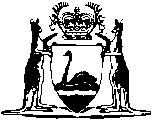 Safety Levies Amendment Act 2020Western AustraliaSafety Levies Amendment Act 2020ContentsPart 1 — Preliminary1.	Short title	22.	Commencement	2Part 2 — Mines Safety and Inspection Act 1994 amended3.	Act amended	34.	Section 105A amended	3Part 3 — Petroleum and Geothermal Energy Safety Levies Act 2011 amended5.	Act amended	46.	Section 4 amended	47.	Section 7 amended	4Western Australia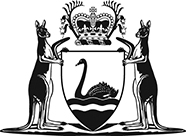 Safety Levies Amendment Act 2020No. 37 of 2020An Act to amend the Mines Safety and Inspection Act 1994 and the Petroleum and Geothermal Energy Safety Levies Act 2011.[Assented to 10 November 2020]The Parliament of Western Australia enacts as follows:Part 1 — Preliminary1.	Short title		This is the Safety Levies Amendment Act 2020.2.	Commencement	(1)	This Act comes into operation as follows —	(a)	Part 1 — on the day on which this Act receives the Royal Assent (assent day);	(b)	the rest of the Act — on the day on which the Work Health and Safety Act 2020 Part 15 comes into operation.	(2)	However, if the Work Health and Safety Act 2020 Part 15 does not come into operation before the end of the period of 10 years beginning on assent day, this Act is repealed on the day after that period ends.Part 2 — Mines Safety and Inspection Act 1994 amended3.	Act amended		This Part amends the Mines Safety and Inspection Act 1994.4.	Section 105A amended		Before section 105A(3) insert:	(2A)	To the extent that the regulations provide for a levy that is a tax, the regulations may impose the tax.Part 3 — Petroleum and Geothermal Energy Safety Levies Act 2011 amended5.	Act amended		This Part amends the Petroleum and Geothermal Energy Safety Levies Act 2011.6.	Section 4 amended		After section 4(2) (as inserted by the Work Health and Safety Act 2020 Part 15) insert:	(2A)	The levy is imposed.7.	Section 7 amended		After section 7(2) (as inserted by the Work Health and Safety Act 2020 Part 15) insert:	(2A)	The levy is imposed.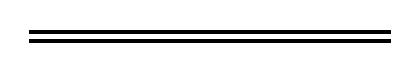 